TEKSTILNI IZDELKI ZA DOMKaj se bom danes naučil-a?Razvrstiti oblačila in tekstilne izdelke za dom glede na namen uporabe.Besedilo na tej strani samo preberi. V zvezek prilepi ali nariši preglednico, ki je na drugi strani, ter jo izpolni.Oblačila delimo na:vrhnja, spodnja,spalna inšportna.Izdelujemo jih iz blaga oziroma oblačilnih tekstilij.Tekstilni izdelki za dom so hišne tekstilije in tekstilije za notranjo opremo. Delimo jih na:kopalniške,kuhinjske,okenske,stenske,pohištvene,tekstilni izdelki za opremo postelj,talne.Naštete tekstilije razvrsti pod pravo rubriko. hlače, preproga, suknjič, jopica, spodnja majica, zavese, posteljnina, predpasnik, dežni plašč, vetrovka, šal, prt, modrček, spalna srajca, vzglavnik, nogavice, dres, kopalke, kopalni plašč, pogrinjek, kuhinjska brisača, brisača, vzmetnica, stenske obloge. Toliko za danes. Naj bodo dnevi, ki jih preživljaš doma čim lepši. 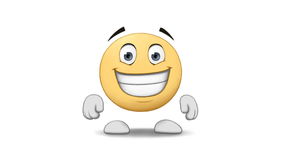 Učiteljica Jana Ržen VRHNJA OBLAČILASPALNA OBLAČILASPODNJA OBLAČILAŠPORTNA OBLAČILAKOPALNIŠKO TEKSTILJEKUHINJSKO TEKSTILJEOKENSKO TEKSTILJESTENSKO TEKSTILJETEKSTILNI IZDELKI ZA OPREMO POSTELJTALNO TEKSTILJE